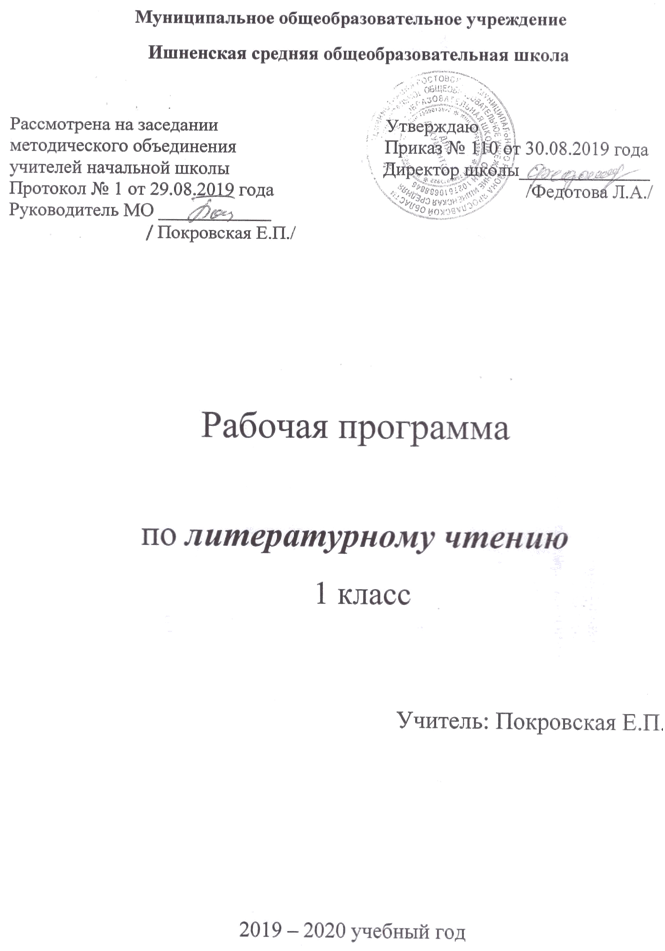 Пояснительная запискаРабочая программа предмета «Литературное чтение» для 1 класса составлена на основе Федерального государственного образовательного стандарта начального общего образования, Концепции духовно-нравственного развития и воспитания личности гражданина России, планируемых результатов  начального общего образования, авторской программы Л.Ф. Климановой, В.Г. Горецкого, М.В. Головановой (Рабочие программы «Школа России», 1-4 – М.: Просвещение, 2014г.),  Приказа Миннауки России от 31.12.15 г №1576 «О внесении изменений в ФГОС»,  с опорой на ООП Ишненского ОУ, где прописаны цели с учетом учебного предмета, общая характеристика, ценностные ориентиры, планируемые результаты освоения предмета, содержание учебного предмета и ориентирована на работу по учебно-методическому комплекту «Школа России». Учебники:1. В.Г.Горецкий ,В.А. Кирюшкин,Л.А.Виноградова,М.В,Бойкина  Азбука:в 2 частях  М.:Просвещение,20162. Л.Ф. Климанова  Литературное чтение: учебник для 1 класса: в 2 частях - М.: Просвещение, 201 6М.В. Бойкина, Л.А.Виноградская. Литературное чтение, рабочая тетрадь для 1 класса. М.: Просвещение, 2 019                                                                                                                                                                                                                                                                      Данный УМК включен в Федеральный перечень учебников на 2019-2020 учебный год.Место предмета в учебном планеВ соответствии с ООП Ишненского ОУ, на изучение учебного предмета «Литературное чтение» в 1 классе отводится 132 часа  в год. 1час в неделю  (33учебных  недели). «Обучение грамоте» отводится 92 часа и 40 часов «Литературному чтения». На основании письма департамента образования от 28.08.2019г.№ИХ.24-6294/19 «Об исполнении законодательства по сохранению здоровья» обучение в 1-м классе имеет «ступенчатый» режим обучения в первом полугодии: в сентябре, октябре- по 3 урока в день по 35 минут каждый, согласно пункту 10.10 санитарно-эпидемиологических правил и нормативов СанПин 2.4.2.2821-10»Санитарно-эпидемиологические требования к условиям и организации обучения в общеобразовательных учреждениях»,утвержденных постановлением Главного государственного санитарного врача РФ от 29 декабря 2010 г №189, поэтому программа по литературному чтению сокращена на 4 часа за счет уплотнения тем.  П л а н и р у е м ы е   р е з у л ь т а т ы   о б у ч е н и яПодготовительный период Предметные результатыОбучающийся научится:- отличать устную и письменную речь, отличать буквы и звуки;-выделять из короткого текста предложения, оформлять предложение в устной речи- выделять слова из предложения, соотносить их с моделью слова;- разделять слово на слоги с использованием графических схем;- делить слова на слог; определять ударный слог в слове;- определять главную мысль предложения;- отличать гласные звуки от согласных, отличать буквы от звуков;Обучающийся познакомится с правилами посадки при письме, научится обводить образцы и писать самостоятельно элементы букв, научится безотрывному письму элементов букв, писать буквы и соединения с ними. Будет сформирован навык безотрывного письма с наклоном.Обучающийся получит возможность научиться в совместной деятельности с учителем: - осознавать образные представления о предложении; о слове как единице речи, его названную функцию; о слоге как о части слова, его названную функцию;- выделять слоги в словах в процессе слогового анализа слова;- определять позицию (ударную и безударную) слога в слове; определять логическое ударение, различать интонационную окраску предложения- артикулировать звуки в соответствии с особенностями их произнесения, осознавать образное представление о звуке;- понимать смысловое значение интонации;- обозначать гласные звуки буквами;- рассматривать гласные а, о, у, и  как букву, слог слово;- наблюдать за позиционным изменением согласных звуков.Метапредметные результатыРегулятивные УУД: - организовывать свое рабочее место под руководством учителя;- принимать и сохранять учебную задачу,  адекватно воспринимать оценки учителя, товарищей;-вносить необходимые коррективы и действовать на основе результатов обсуждения.Познавательные УУД:- ориентироваться в учебниках (система обозначений, содержание);- понимать информацию, представленную в виде рисунков, схем.- пользоваться моделями предложений, звуковыми схемами слов, приведенными в учебниках,КоммуникативныеУУД:- вступать в  диалог (отвечать на вопросы, задавать вопросы, уточнять непонятное).- сотрудничать с товарищами при выполнении заданий в паре: устанавливать и соблюдать очерёдность действий, корректно сообщать товарищу об ошибках;- участвовать в коллективном обсуждении учебной проблемы;- принимать другое мнение и позицию, формулировать собственное мнение и позицию.Личностные УУД- принимать новый статус «ученик», внутреннюю позицию школьника на уровне положительного отношения к школе, принимать образ «хорошего ученика»;проявлять интерес к новому учебному материалу-выполнять правила личной гигиены, безопасного поведения в школе, дома, на улице, в общественных местах;- внимательно относиться к собственным переживаниям и переживаниям других людей; нравственному содержанию поступков.Букварный период (основной).Предметные результатыОбучающийся научится:- давать характеристику согласным звукам,- узнавать буквы, обозначающие гласные и согласные звуки,- читать слова с изученными буквами,- узнавать графический образ букв выделять звуки из слов,- группировать, систематизировать буквы по обозначению ими разных звуков и по начертанию;- обозначать йотированные звуки вначале слова и  после гласной буквы буквами Е, Ё, Ю, Я;- определять тему текста, его главную мысль, пересказывать текст;- называть буквы в алфавитном порядке, правильно называть буквы.Обучающийся получит возможность научиться:- распространять основу предложения, сокращать предложения до основы;- правильно выражать свои мысли в речи, наблюдать за ролью формоизменения для точности высказывания мысли и связи слов;- наблюдать за расхождением написания и произношения безударных гласных;- выделять в однокоренных словах корень;- объяснять значение многозначных слов,- отгадывать буквенные ребусы;-находить отрывки, которые могут ответить на вопрос;- выбирать отрывок к которому можно подобрать пословицу;-правильно употреблять заглавную букву при написании имен собственных;- находить рифму;- придумывать заголовок к тексту, ставить вопросы;- различать значения многозначных словОбучающийся познакомится  с начертанием букв, научится их воспроизводить на письме, научится писать слоги, слова, короткие предложения с соблюдением наклона, высоты и пропорций букв. Будет продолжено сформирование навыка безотрывного письма с наклоном.Метапредметные результатыРегулятивные УУД:1. Организовывать свое рабочее место под руководством учителя.2. Осуществлять контроль в форме сличения своей работы с заданным эталоном.3. Вносить необходимые дополнения, исправления в свою работу, если она расходится с эталоном (образцом).4. В сотрудничестве с учителем определять последовательность изучения материала,опираясь на иллюстративный ряд «маршрутного листа».5. Адекватно воспринимать оценку учителя.6. Принимать и сохранять учебную задачу, учитывать выделенные учителем ориентиры действия,планировать свои действия,7. Правильно сидеть при письме,  держать ручку, применять эти знания при выполнении письменного задания, правильно ориентироваться на странице прописей и тетрадиПознавательные УУД:1. Ориентироваться в учебниках (система обозначений, структура текста, рубрики, словарь, содержание).2. Осуществлять поиск необходимой информации для выполнения учебных заданий, используя справочные материалы учебника (под руководством учителя).3. Понимать информацию, представленную в виде текста, рисунков, схем.4. Сравнивать предметы, объекты: находить общее и различие.5. Группировать, классифицировать предметы, объекты на основе существенных признаков, по заданным критериям.Коммуникативные УУД:1. Соблюдать простейшие нормы речевого этикета: здороваться, прощаться, благодарить.2. Вступать в  диалог (отвечать на вопросы, задавать вопросы, уточнять непонятное).3. Сотрудничать с товарищами при выполнении заданий в паре: устанавливать и соблюдать очерёдность действий, корректно сообщать товарищу об ошибках.4.Участвовать в коллективном обсуждении учебной проблемы.5. Допускать существование различных точек зрения, учитывать разные мнения, стремиться к координации,Личностные УУД1. Воспринимать объединяющую роль России как государства, территории проживания и общности языка. Соотносить понятия «родная природа» и «Родина».2. Проявлять уважение  к своей семье, ценить взаимопомощь и взаимоподдержку членов семьи и друзей.3. Принимать новый статус «ученик», внутреннюю позицию школьника на уровне положительного отношения к школе, принимать образ «хорошего ученика».4. Внимательно относиться к собственным переживаниям и переживаниям других людей; нравственному содержанию поступков.5. Выполнять правила личной гигиены, безопасного поведения в школе, дома, на улице, в общественных местах.Послебукварный периодПредметные результаты:Обучающийся научится:- ставить вопросы по содержанию прочитанного, отвечать на вопросы;- соотносить содержание с темой чтения, выделять особенности пушкинской поэзии (интонация, темп чтения, особенности речи);- определять тему, главную мысль произведения;- правильно строить ответы на поставленные вопросы;- ставить вопросы по содержанию прочитанного;Обучающийся в совместной деятельности с учителем получит возможность научиться:- участвовать в диалоге при обсуждении прочитанного произведения рассуждать на заданную тему;- различать элементы книги (обложка, титульный лист, оглавление,  иллюстрация, аннотация);- сравнивать различные по жанру произведения;- кратко характеризовать героев произведений,- делить текст на смысловые части, составлять его простой план;- выявлять в содержании текста реальное и фантастическое, смешное и комическое;- составлять небольшое монологическое высказывание с опорой на авторский текст;- давать простейшую характеристику основным действующим лицам произведения;- создавать небольшой устный текст на заданную тему.- вырабатывать навыки грамотного письма.- формировать умение записывать предложение, находить в нем основу.- проверить умение записывать предложение, ставить знаки препинания.- формировать навыки правописания гласных в корне слова.- формировать навыки правописания звонких и глухих согласных в корне слова.Метапредметные результатыРегулятивные УУД:1. Организовывать свое рабочее место под руководством учителя.2. Осуществлять контроль в форме сличения своей работы с заданным эталоном.3.Вносить необходимые дополнения, исправления в свою работу.4. В сотрудничестве с учителем определять последовательность изучения материала.Познавательные УУД:1. Ориентироваться в учебниках (система обозначений, структура текста, рубрики, словарь, содержание).2. Осуществлять поиск необходимой информации для выполнения учебных заданий, используя справочные материалы учебника (под руководством учителя).3. Понимать информацию, представленную в виде текста, рисунков, схем.4. Сравнивать предметы, объекты: находить общее и различие.5. Группировать, классифицировать предметы, объекты на основе существенных признаков, по заданным критериям.Коммуникативные УУД:1. Соблюдать простейшие нормы речевого этикета: здороваться, прощаться, благодарить.2. Вступать в  диалог (отвечать на вопросы, задавать вопросы, уточнять непонятное).3. Сотрудничать с товарищами при выполнении заданий в паре: устанавливать и соблюдать очерёдность действий, корректно сообщать товарищу об ошибках.4.Участвовать в коллективном обсуждении учебной проблемы.Личностные УУД1. Воспринимать объединяющую роль России как государства, территории проживания и общности языка. Соотносить понятия «родная природа» и «Родина».2. Проявлять уважение  к своей семье, ценить взаимопомощь и взаимоподдержку членов семьи и друзей.3. Принимать новый статус «ученик», внутреннюю позицию школьника на уровне положительного отношения к школе, принимать образ «хорошего ученика».4. Внимательно относиться к собственным переживаниям и переживаниям других людей; нравственному содержанию поступков.5. Выполнять правила личной гигиены, безопасного поведения в школе, дома, на улице, в общественных местах.6. Внимательно относиться к красоте окружающего мира, произведениям искусства.7.Адекватно воспринимать оценку учителя.Виды речевой и читательской деятельности Обучающиеся научатся:воспринимать на слух различные виды текстов (художественные, научно-познавательные, учебные, справочные);осознавать цели изучения темы, толковать их в соответствии с изучаемым материалом под руководством учителя;читать по слогам и целыми словами с постепенным увеличением скорости чтения, понимать смысл прочитанного;читать различные книги, осуществлять выбор книги для самостоятельного чтения по названию, оглавлению, обложке;различать понятия добро и зло, на основе прочитанных рассказов и сказок;принимать участие в коллективных беседах по прочитанным, прослушанным произведениям; отвечать на вопросы по их содержанию;отвечать на вопрос: «Почему автор дал своему произведению такое название?»; «Чем тебе запомнился тот или иной герой произведения?»;называть действующих лиц прочитанного или прослушанного произведения, обдумывать содержание их поступков, сопоставлять свои поступки с поступками литературных героев;различать научно-познавательный и художественный тексты; выявлять их особенности под руководством учителя;анализировать с помощью учителя (о каком предмете идёт речь, как догадались) загадки, сопоставлять их с отгадками;читать и понимать смысл пословиц и поговорок, воспринимать их как народную мудрость, соотносить содержание произведения с пословицей и поговоркой.Учащиеся получат возможность научиться:читать, соблюдая орфоэпические и интонационные нормы чтения;читать целыми словами с постепенным увеличением скорости чтения; при чтении отражать настроение автора;ориентироваться в учебной книге, её элементах; находить сходные элементы в книге художественной;просматривать и выбирать книги для самостоятельного чтения и поиска нужной информации (справочная литература) по совету взрослых; фиксировать свои читательские успехи в рабочей тетради.осмыслять нравственное содержание пословиц, поговорок, мудрых изречений русского народа, соотносить их нравственный смысл с изучаемыми произведениями;распределять загадки на тематические группы, составлять собственные загадки на основе предложенного в учебнике алгоритма;пересказывать текст подробно на основе коллективно составленного плана и под руководством учителя.Творческая деятельностьОбучающиеся научатся:пересказывать текст подробно на основе картинного плана под руководством учителя;восстанавливать деформированный текст на основе картинного плана под руководством учителя;составлять высказывание на тему прочитанного или прослушанного произведения.Учащиеся получат возможность научиться:составлять небольшие высказывания о ценности дружбы и семейных отношений под руководством учителя; соотносить смысл своего высказывания со смыслом пословиц и поговорок о дружбе и семейных ценностях; употреблять пословицы и поговорки в соответствии с задачами, поставленными учителем;сочинять свои загадки в соответствии с представленными тематическими группами, используя средства художественной выразительности.Литературоведческая пропедевтика  Обучающиеся научатся:различать малые фольклорные жанры (загадка, песенка, потешка) и большие фольклорные жанры (сказка);отличать прозаический текст от поэтического;находить различия между научно-познавательным и художественным текстом;называть героев произведения, давать характеристику.Учащиеся получат возможность научиться:отгадывать загадки на основе выявления существенных признаков предметов, осознавать особенности русских загадок, соотносить их с народными ремёслами, распределять загадки по тематическим группам, составлять свои загадки в соответствии с тематическими группами;находить в текстах народных и литературных сказок факты, связанные с историей России, её культурой (исторические события, традиции, костюмы, быт, праздники, верования и пр.);использовать знания о рифме, особенностях стихотворения, сказки, загадки, небылицы, песенки, потешки, юмористического произведения в своей творческой деятельности.  Содержание учебного предмета  Добукварный период (11 ч) Речь (устная и письменная) - общее представление.Предложение и слово. Членение речи на предложения, предложения на слова, слова на слоги с использованием графических схем.Слог, ударение. Деление слов на слоги; ударение в словах (выделение голосом, длительное и более сильное произнесение одного из слогов в слове), определение количества слогов в слове.Звуки и буквы. Представление о звуке, различение на слух и при произношении гласных и согласных (твердых и мягких, глухих и звонких) звуков: отсутствие или наличие преграды в полости рта, наличие или отсутствие голоса, слогообразующая роль гласных.Выделение в словах отдельных звуков (гласных и согласных), слого-звуковой анализ слов (установление количества звуков в слове, их характера, последовательности), выделение ударных слогов, соотнесение слышимого и произносимого слова со схемой-моделью, отражающей его слого-звуковую структуру.Самостоятельный подбор слов с заданным звуком, нахождение соответствия между произносимыми (а впоследствии и читаемыми) словами и предъявленными слого-звуковыми схемами–моделями.Знакомство с буквами а, о, и, ы, у, узнавание букв по их характерным признакам (изолированно и в составе слова, в различных позициях), правильное соотнесение звуков и букв.  Содержание букварного периода (58 ч). Согласные и гласные звуки и буквы, ознакомление со способами обозначения твердости и мягкости согласных.Чтение слогов-«слияний» с ориентировкой на гласную букву, чтение слогов с изученными буквами.Составление из букв и слогов разрезной азбуки слов (после предварительного слого-звукового анализа, а затем и без него), их чтение.Постепенное обучение осознанному, правильному и плавному слоговому чтению вслух отдельных слов, коротких предложений и небольших текстов, доступных детям по содержанию, на основе правильного и относительно быстрого узнавания букв, определения ориентиров в читаемом слове, места ударения в нем.Знакомство с правилами гигиены чтения.. Послебукварный (заключительный) (19 ч).  Чтение небольших художественных произведений А. Пушкина, Л. Толстого, Б. Житкова, К. Чуковского, С. Маршака, В. Осеевой, С. Михалкова, А. Барто о природе, о детях, о труде, о Родине и т. д. Совершенствование навыка чтения.  В круг чтения детей входят произведения отечественных и зарубежных писателей, составляющие золотой фонд литературы, произведения устного народного творчества, стихи, рассказы, сказки современных писателей.Все произведения сгруппированы по жанрово -тематическому принципу. Главные темы отражают наиболее важные и интересные для данного возраста детей стороны их жизни и окружающего мира.Литературное чтение (40ч)Содержание программы Вводный урок (1 ч)Жили-были буквы (7 ч)Стихи, рассказы и сказки, написанные В. Данько, И. Токмаковой, С. Черным, Ф. Кривиным, Т. Собакиным.Сказки, загадки, небылицы (7 ч)Произведения устного народного творчества: песенки, загадки, потешки, небылицы и сказки. Отрывки из сказок А. Пушкина. Потешки, песенки из зарубежного фольклора.Апрель, апрель! Звенит капель (5 ч)Стихи А. Майкова, А. Плещеева, С. Маршака, И. Токмаковой, Т. Белозерова, Е. Трутневой, В. Берестова, В. Лунина о русской природе.И в шутку и всерьез (7 ч)Произведения Н. Артюховой, О. Григорьева, И. Токмаковой, М. Пляцковского, К. Чуковского, Г. Кружкова, И. Пивоваровой.Я и мои друзья (7 ч)Рассказы и стихи, написанные Ю. Ермолаевым, Е. Благининой, В. Орловым, С. Михалковым, Р. Сефом, Ю. Энтиным, В. Берестовым, А. Барто, С. Маршаком, Я. Акимом, о детях, их взаимоотношениях, об умении общаться друг с другом и со взрослыми.О братьях наших меньших (6 ч)Произведения о взаимоотношениях человека с природой, рассказы и стихи С. Михалкова, В. Осеевой, И. Токмаковой, М. Пляцковского, Г. Сапгира, В. Берестова, Н. Сладкова, Д. Хармса, К. Ушинского.Календарно - тематическое планирование уроков литературного чтения в 1 классеМатериальное- техническое  обеспечениеВ.Г.Горецкий ,В.А. Кирюшкин,Л.А.Виноградова,М.В,Бойкина  Азбука:в2 частях  М.:Просвещение,2016Л.Ф. Климанова  Литературное чтение: учебник для 1 класса: в 2 частях - М.: Просвещение, 201 6                                                                                                                 М.В. Бойкина, Л.А.Виноградская. Литературное чтение, рабочая тетрадь для 1 класса. М.: Просвещение, 2 019                                                                           Школа России. Сборник рабочих программ. 1-4 классы. Издательство «Просвещение». – М.: Просвещение, 2011                                                                                                                                                                                                                                                                                                       КАЛЕНДАРНО - ТЕМАТИЧЕСКОЕ ПЛАНИРОВАНИЕ   ПО   ОБУЧЕНИЮ ГРАМОТЕ (чтение)   КАЛЕНДАРНО - ТЕМАТИЧЕСКОЕ ПЛАНИРОВАНИЕ   ПО   ОБУЧЕНИЮ ГРАМОТЕ (чтение)   КАЛЕНДАРНО - ТЕМАТИЧЕСКОЕ ПЛАНИРОВАНИЕ   ПО   ОБУЧЕНИЮ ГРАМОТЕ (чтение)   КАЛЕНДАРНО - ТЕМАТИЧЕСКОЕ ПЛАНИРОВАНИЕ   ПО   ОБУЧЕНИЮ ГРАМОТЕ (чтение)   КАЛЕНДАРНО - ТЕМАТИЧЕСКОЕ ПЛАНИРОВАНИЕ   ПО   ОБУЧЕНИЮ ГРАМОТЕ (чтение)   КАЛЕНДАРНО - ТЕМАТИЧЕСКОЕ ПЛАНИРОВАНИЕ   ПО   ОБУЧЕНИЮ ГРАМОТЕ (чтение)   № ппТема урокасроксрокПримечаниеПримечание№ ппТема урокапланфактПримечаниеПримечаниеПодготовительный период – 11 чПодготовительный период – 11 чПодготовительный период – 11 чПодготовительный период – 11 чПодготовительный период – 11 чПодготовительный период – 11 ч1 «Азбука» - первая учебная книга. Правила работы с учебной книгой. Правила поведения на уроке. Речь устная и письменная. Предложение. Речевой этикет в ситуациях учебного общения. Пословицы и поговорки об учении.3.092Слово и предложение. Выделение слов из предложений. Пословицы о труде и трудолюбии. Слог как минимальная произносительная единица языка. Моделирование слов при помощи схем. Работа с книгой. Потешки.4.093Ударение. Определение ударного слога в слове.  Обозначение ударения на модели слова (слогоударные схемы). 5.094Звуки в окружающем мире и в речи.Составление рассказа на тему «Игры и забавы детей».6.095Звуки в словах. Слогообразующая функция  гласных звуков. Звуковой анализ слов. Работа с книгой. Скороговорки. считалки, небылицы.9.096Слог-слияние. Выделение слияния согласного  звука с гласным, согласного звука за пределами слияния. Правила безопасного поведения в быту10.09.. Слого-звуковой анализ слов. Работа со схемами моделями.    Работа с книгой. Любимые сказки.11.097Гласный звук [ а], буквы А, а. Пословицы и поговорки об азбуке и пользе чтения.16.098Гласный звук [ о], буквы О, о. Составление рассказа по сюжетным картинкам. 17.099Гласный звук [ и], буквы И, и. 18.0910Гласный звук [ ы], буква ы. 19.0911Гласный звук [ у], буквы У, у.   Повторение и обобщение пройденного материала. Работа с книгой. Русские народные сказки.23.09Букварный период – 58 чБукварный период – 58 чБукварный период – 58 чБукварный период – 58 чБукварный период – 58 чБукварный период – 58 ч12Согласные звуки [н], [н,], буквы Н, н. Смыслоразличительная функция твёрдых и мягких согласных звуков. 24.0913Согласные звуки [н], [н,], буквы Н, н. Способ чтения прямого слога. Любовь к Родине. Труд на благо Родины.25.0914Согласные звуки [с], [с,], буквы С, с. Наблюдение над родственными словами. В осеннем лесу. Бережное отношение к природе.26.0915Согласные звуки [к], [к,], буквы К, к. Чтение слов с новой буквой. 30.0916Согласные звуки [к], [к,], буквы К, к. Чтение предложений с интонацией и паузами в соответствии со знаками препинания.1.1017Согласные звуки [т], [т,], буквы Т, т. 2.1018Согласные звуки [т], [т,], буквы Т, т. Формирование навыка плавного слогового чтения. Работа с книгой. Укр. сказка «Колосок».3.1019Согласные звуки [л], [л,], буквы Л, л. Чтение предложений с интонацией и паузами в соответствии со знаками препинания. Практическое овладение диалогической формой речи. Работа над речевым этикетом. 7.1020Согласные звуки [р], [р,], буквы Р, р.  8.1021Согласные звуки [р], [р,], буквы Р, р. Практическое овладение диалогической формой речи. Работа с книгой. Белорусская  нар.сказка «Лёгкий хлеб».9.1022Согласные звуки [в], [в,], буквы В, в.  10.1023Согласные звуки [в], [в,], буквы В, в.  Формирования навыка чтения целыми словами.14.1024Гласные буквы Е, е 15.1025Гласные буквы Е, е. Буква е в начале и после гласных в середине и на конце слов. Работа с книгой. Бр.Гримм «Золотой гусь».16.1026Согласные звуки [п], [п,], буквы П, п.  17.1027Согласные звуки [п], [п,], буквы П, п.Чтение коротких текстов. 21.1028Согласные звуки [м], [м,], буквы М, м. 22.1029Согласные звуки [м], [м,], буквы М, м. Чтение предложений с интонацией и паузами в соответствии со знаками препинания. Работа с книгой. Сказка Г.Х.Андерсена «Принцесса на горошине».23.1030Согласные звуки [з], [з,], буквы З, з. 24.1031Согласные звуки [з], [з,], буквы З, з. Формирование навыка плавного чтения целыми словами. 5.1132Согласные звуки [б], [б,], буквы Б, б. 6.1133 Согласные звуки [б], [б,], буквы Б, б. Сопоставление слогови слов с буквами б и п. Работа с книгой. Ш.Перро «Подарок Феи».7.1134Согласные звуки [д], [д,], буквы Д, д.  11.1135Согласные звуки [д], [д,], буквы Б, б.  Чтение предложений с интонацией и паузами в соответствии со знаками препинания.12.1136Согласные звуки [д], [д,], буквы Д, д.  Сопоставление слогов и слов с буквами д и т. 13.1137Гласные буквы Я, я. Буква Я в начале слов. Работа с книгой. В.Даль «Старик-годовик».14.1138 Буква Я  после гласных в середине и на конце слов. 18.1139Буква Я – показатель мягкости предшествующего согласного звука в слоге-слиянии. 19.1140Согласные звуки [г], [г,], буквы Г, г. 20.1141Согласные звуки [г], [г,], буквы Г, г. Сопоставление слогов и слов с буквами г и к. Работа с книгой. В.А.Жуковский «Жаворонок».21.1142Мягкий согласный звук [ч,], буквы Ч, ч. 25.1143Мягкий согласный звук [ч,], буквы Ч, ч. Чтение предложений с интонацией и паузами в соответствии со знаками препинания.26.1144Буква ь – показатель мягкости предшествующего согласного. 27.1145Чтение слов с Ь в середине и в конце слова. Работа с книгой.И.А.Крылов «Стрекоза и Муравей».28.1146Твердый согласный звук [ш], буквы Ш, ш. Сочетание ШИ.2.1247Твердый согласный звук [ш], буквы Ш, ш. Чтение предложений с интонацией и паузами в соответствии со знаками препинания.3.1248Твердый согласный звук [ж], буквы Ж, ж. 4.1249Твердый согласный звук [ж], буквы Ж, ж. Сопоставление звуков [ж] и [ш]. Работа с книгой. К.Д.Ушинский «Ветер и солнце».5.1250Гласные буквы Ё, ё. 9.1251Гласные буквы Ё, ё. Способ чтения буквы ё в начале слов и после гласных в середине и на конце слов.10.1252Звук [й], буквы Й, й. 11.1153Звук [й], буквы Й, й. Чтение предложений с интонацией и паузами в соответствии со знаками препинания. Работа с книгой. А.Гайдар «Совесть».12.1254Согласные звуки [х], [х,], буквы Х, х. 16.1255Согласные звуки [х], [х,], буквы Х, х. Чтение коротких текстов.17.1256Согласные звуки [х], [х,], буквы Х, х. Чтение предложений с интонацией и паузами в соответствии со знаками препинания.18.1257Гласные буквы Ю, ю. Работа с книгой. Рассказы В.Бианки.19.1258Гласные буквы Ю, ю. Способ чтения буквы Ю в начале слов и после гласных в середине и на конце слов.23.1259Твердый согласный звук [ц], буквы Ц, ц. 24.1260Твердый согласный звук [ц], буквы Ц, ц. Отработка техники чтения. 25.1261Гласный звук [э], буквы Э, э. 26.1262Гласный звук [э], буквы Э, э. Развитие осознанности и выразительности чтения. Работа с книгой. Рассказы. басни Л.Толстого.13.0163Мягкий глухой согласный звук [щ,], буквы Щ, щ. 14.0164Мягкий глухой согласный звук [щ,], буквы Щ, щ. Развитие осознанности и выразительности чтения.15.0165Согласные звуки [ф], [ф,], буквы Ф, ф. 16.0166Мягкий и твердый разделительные знаки. Работа с книгой. В.Осеева «Просто старушка».20.0167Мягкий и твердый разделительные знаки.21.0168Русский алфавит.22.0169Проверим себя и оценим свои достижения23.01                                                      Послебукварный период 19 ч                                                      Послебукварный период 19 ч                                                      Послебукварный период 19 ч                                                      Послебукварный период 19 ч                                                      Послебукварный период 19 ч                                                      Послебукварный период 19 ч70Как хорошо уметь читать.Е. Чарушин «Как мальчик Женя научился говорить букву "р"». Герои произведения. Чтение по ролям.27.0171Одна у человека мать – одна и родина. К. Ушинский «Наше Отечество». 28.0172История славянской азбуки. В. Крупин «Первоучители словенские».29.0173В. Крупин «Первый букварь». 30.0174А.С. Пушкин «Сказки». Выставка книг.3.0275Л.Н. Толстой «Рассказы для детей». Нравственный смысл поступка.4.0276К.Д. Ушинский «Рассказы для детей». Поучительные рассказы для детей.5.0277К.И. Чуковский «Телефон». Инсценирование стихотворения. Выставка книг К. Чуковского для детей.6.0278К.И. Чуковский. «Путаница», «Небылица». 10.0279В.В. Бианки «Первая охота». 11.0280С.Я. Маршак «Угомон», «Дважды два». 12.0281М.М. Пришвин «Предмайское утро». 13.0282Стихи и рассказы русских поэтов и писателей: С. Маршак, А. Барто. 25.0283Стихи и рассказы русских поэтов и писателейВ. Осеева.26.0284Весёлые стихи Б. Заходера.27.0285Весёлые стихи В. Берестова «Песенка-азбука».2.0386Весёлые стихи Б. Заходера, В. Берестова. 3.0387Проект «Живая Азбука».4.0388  Проверим себя и оценим свои достижения5.03№ п/пТемаСрокиСроки№ п/пТемапланфакт1Знакомство с учебником . В. Данько «Загадочные буквы». Словарь. Работа с книгой. Работа с толковым словарем. (В.Даль, С.Ожегов)10.032.И.Токмакова «Аля, Кляксич и буква А». Творческий пересказ.11.033. С. Черный «Живая азбука»; Ф. Кривин «Почему А поется, а Б нет». Чтение произведения по ролям.12.034.Г. Сапгир «Про медведя», М. Бородицкая «Разговор с пчелой», И. Гамазкова «Кто как кричит?». Передача различных интонаций при чтении.16.035.С. Маршак «Автобус номер двадцать шесть». И.Гамазкова, Е.Григорьева «Живая азбука» Анализ произведения.17.036.Урок-обобщение по разделу «Жили-были буквы».                                                                                                  Из старинных книг. Разноцветные страницы. Работа с книгой. Б.Заходер «Живая азбука».18.037Проект «Создаем музей город букв»19.038.Е. Чарушин «Теремок». Диалог.30.039.Русс.народ.сказ. «Рукавичка». Инсценировка.31.0310.Загадки, песенки,потешки.Герои потешки. Сравнение песенок.1.0411. «Рифмы Матушки Гусыни». Король Пипин. Дом, который построил Джек. Особенности жанра устного народного творчества. Работа с книгой. Побасенки. Частушки.2.0412А.С.Пушкин «Сказка о царе Салтане…»Конкурс чтецов.6.0413А.С.Пушкин «Сказка о царе Салтане…»Конкурс чтецов.7.0414. Из старинных книг. Разноцветные страницы. Повторение и обобщение по теме «Сказки, загадки, небылицы».8.0415.А. Плещеев «Сельская песенка». А. Майков «Весна»; «Ласточка промчалась…» Работа над выразительным чтением.9.0416Т. Белозеров «Подснежники». С. Маршак «Апрель». Средства художественной выразительности: сравнение. Работа с книгой. Стихотворения русских поэтов о весне.13.0417.И. Токмакова «Ручей». Е. Трутнева «Когда это бывает?» Л.Ульяницкая «Фонарик». Л.Яхнин «У дорожки». Литературная загадка.14.0418Проект «Составляем азбуку загадок».15.0419В.Берестов «Воробушки» Р.Сеф «Чудо» Работа над выразительным чтением.16.0420.Из старинных книг. Разноцветные страницы. Обобщение по разделу «Апрель! Апрель! Звенит капель». 20.0421.И. Токмакова «Мы играли в хохотушки». Я. Тайц «Волк». Г. Кружков «Ррры!» Юмористические произведения. Работа с книгой. Рассказы Н.Н.Носова.21.0422.Н. Артюхова «Саша-дразнилка». Прогнозирование текста.22.0423.К. Чуковский «Федотка». О. Дриз «Привет». О.Григорьев «Стук», Авторское отношение к изображаемому.23.0424.И. Пивоварова «Кулинаки-пулинаки». М. Пляцковский «Помощник». К.Чуковский «Телефон» И.Токмакова «Разговор Лютика и Жучка».  Чтение по ролям.27.0425Из старинных книг. Выразительное  чтение и пересказ текста.28.0426.М. Пляцковский «Помощник». Разноцветные картинки. Обобщение по разделу «И в шутку и всерьёз». Работа с книгой. Юмористические рассказы В.Голявкина.29.0427.Ю. Ермолаева «Лучший друг». Е. Благинина «Подарок».  Анализ и оценка поступков героев.30.0428.В. Орлов «Кто первый?». С. Михалков «Бараны». Р.Сеф «Совет». Нравственно-этические представления.6.0529.В. Берестов «В магазине игрушек». И. Пивоварова «Вежливый ослик». В Орлов «Если дружбой…» Анализ и оценка поступков героев.7.0530.Я. Аким «Моя родня». Анализ и оценка поступков героев.12.0531.М. Пляцковский «Сердитый дог Буль». Ю.Энтин «Про дружбу». Сравнение рассказа и стихотворения. Работа с книгой. Рассказы  о детях.13.0532С.Маршак «Хороший день». Выразительное чтение стихотворения.14.0534.С. Михалков «Трезор». Р. Сеф «Кто любит собак». Выборочное чтение.18.0535.В. Осеева «Собака яростно лаяла». И.Токмакова «Купите собаку» пересказ текста по картинному плану.19.0536.М Пляцковский «Цап Царыпыч», Г.Сапгир «Кошка», В.Берестов «Лягушата».  Чтение по ролям. Работа с книгой. Сказки российских писателей о животных.20.0537.В.Лунин «Никого не обижай». С.Михалков «Важный совет». Д.Хармс «Храбрый ёж». Поступок героя. 21.0538.С. Михалков «Важный совет». Анализ и оценка поступков героев.25.0539.Н.Сладков «Лисица и ёж». Из старинных книг. Устное иллюстрирование произведений.26.0540Обобщающий урок «О братьях наших меньших». С.Аскаков «Гнездо».Разноцветные страницы. 27.05